Акционерное общество «Оренбургская государственная лизинговая компания» (АО «ОГЛК»)460001, Российская федерация, Оренбургская обл., г. Оренбург, ул. Донецкая 4Тел./факс +7 (3532) 47-49-37, email: oglk@oglk.ru, сайт: http://www.oglk.ruОГРН 1175658007997, ИНН 5610225580, КПП 561001001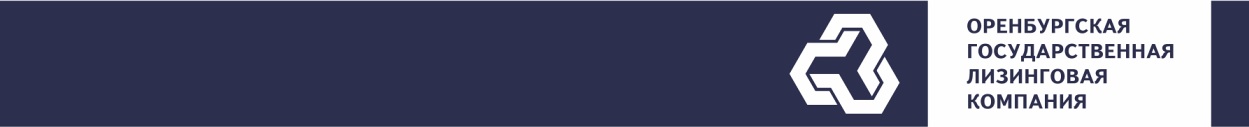 ПЕРЕЧЕНЬ  ДОКУМЕНТОВдля получения имущества в финансовую аренду (лизинг),ПРЕДОСТАВЛЯЕМЫХ ЮРИДИЧЕСКИМ ЛИЦОМУстав юридического лица с зарегистрированными изменениями (заверенная копия).Учредительный договор с зарегистрированными изменениями или решение учредителя о создании юридического лица (заверенная копия)  - для  ООО.Реестр владельцев ценных бумаг (акционеров), установленной формы, на текущую дату (оригинал) - для АО.Соглашение о создании фермерского хозяйства (заверенная копия)- для КФХ.                 (В случае если членом фермерского хозяйства является одно лицо, соглашение о создании                                                          фермерского хозяйства не требуется.)Свидетельство о внесении записи в ЕГРЮЛ о юридическом лице (заверенная копия)Свидетельство о постановке на налоговый учет (заверенная копия).Документ  Федеральной службы государственной статистики по Оренбургской области  о присвоении кодов.Протокол уполномоченного органа юридического лица об избрании руководителя юридического лица (заверенная копия).Выписка  из Единого государственного реестра юридических лиц,  выданная  Инспекцией Федеральной налоговой службы, том числе по телекоммуникационным каналам связи (далее – ИФНС), или полученная с сайта ИФНС www.nalog.ru. Сроком не позднее месяца с даты предоставления документов.Карточка  с образцами подписей и оттиском печати, заверенная банком (оригинал).Справка о состоянии расчетов по налогам, сборам, пеням и штрафам, выданная ИФНС, в том числе по телекоммуникационным каналам связи (оригинал).Сведения об открытых (закрытых) счетах в кредитных организациях, выданные  ИФНС (оригинал).Бухгалтерская отчетность за последний отчетный период с приложениями (заверенная копия) в т.ч.: Документы, подтверждающие финансовое положение :13.1. - Бухгалтерский баланс:- отчет о финансовых результатах, - отчет о движении   денежных средств ,- пояснения к бухгалтерскому балансу и отчету о финансовых результатах, (в т.ч. расшифровка основных средств, запасов, дебиторской задолженности, долгосрочной и  краткосрочной  кредиторской задолженности, займы – бланк прилагается).ИЛИ13.2. В случае отсутствия вышеуказанных форм на основании законодательства предоставляется :- Декларация  по УСН или ЕСХН с отметкой ИФНС в т.ч. расшифровка : основных средств, запасов, в т.ч. расшифровка основных средств, запасов, дебиторской задолженности, долгосрочной и  краткосрочной  кредиторской задолженности, займы. (бланк прилагается).Реквизиты юридического лица.Информация о бенефициарных владельцах – физическом лице, которое в конечном счете прямо или косвенно (через третьих лиц) владеет (имеет преобладающее участие более 25 процентов в капитале) клиентом юридическим лицом либо имеет возможность контролировать действия клиента в соответствии с требованиями Федерального закона от 07.08.2001г. №115-ФЗ «О противодействии легализации (отмыванию) доходов, полученных преступным путем и финансированию терроризма» (с указанием доли участия в капитале, фамилии, имени, отчества, место рождения, адреса места жительства и данных документа, удостоверяющего личность).Сведения о  производстве и переработке сельскохозяйственной продукции за последний отчетный период, в соответствии с формами, утвержденными Федеральной службой государственной статистики при наличии соответствующего вида деятельности (заверенная копия) Примечание:  В отдельных случаях, общество может запросить дополнительные документы.В АО «Оренбургская государственная лизинговая компания»								От ________________								___________________Справка об основных средствах и запасахПо состоянию на _____________201_г.   ____________________________________________							(наименование х-ва, район)имеет : основные средства:Запасы__________________   /____________________/М.П. АО «Оренбургская государственная лизинговая компания»								От ________________								___________________Справка о краткосрочной кредиторской задолженностиПо состоянию на ___________ в  ________________________________________:							(наименование х-ва, район)  Краткосрочная кредиторская задолженность составляет_______________ в т.ч. :Займы краткосрочные:__________________   /____________________/М.П.АО «Оренбургская государственная лизинговая компания»									От ________________									___________________Справка о долгосрочной кредиторской задолженностиПо состоянию на ___________ в  ________________________________________:							(наименование х-ва, район)  Долгосрочная кредиторская задолженность составляет_______________ в т.ч. :Займы долгосрочные:__________________  /____________________/М.П.АО «Оренбургская государственная лизинговая компания»									От ________________									___________________Справка о дебиторской задолженностиДебиторская задолженность  составляет: ________________ руб. в т.ч.:__________________  /____________________/М.П.______________________________________________________________(наименование Лизингополучателя)Бенефициарные владельцы:1._______________________________________                __________________          (ф.и.о. полностью)						     (доля участия в капитале)Дата рождения : _________________________Место рождения: ______________________________________________________________Адрес места жительства: ________________________________________________________Данные документа, удостоверяющего личность ____________________________________2. _______________________________________            __________________          (ф.и.о. полностью)						    (доля участия в капитале)Дата рождения : _________________________Место рождения: ______________________________________________________________Адрес места жительства: ________________________________________________________Данные документа, удостоверяющего личность ____________________________________3. _______________________________________            __________________          (ф.и.о. полностью)						     (доля участия в капитале)Дата рождения : _________________________Место рождения: ______________________________________________________________Адрес места жительства: ________________________________________________________Данные документа, удостоверяющего личность ____________________________________Руководитель:______________________________          ___________________        _____________________               (должность)				(подпись)		(расшифровка подписи)М.П.Дата заполнения: «_____» ________________201_____г.Примечание: Клиенты обязаны предоставлять организациям, осуществляющим операции с денежными средствами или иным имуществом, информацию, необходимую для исполнения указанными организациями требований Федерального закона № 115-ФЗ от 07.08.2001г., включая информацию о  своих выгодоприобретателях, учредителях (участниках) и бенефициарных владельцах. Предоставление указанной информации не является нарушением Федерального закона «О персональных данных».  № п/пНаименованиеГод выпускаОстаточная стоимость, руб.Принадлежность ОС(в собственности, влизинге, в залоге)Итого: п/пНаименованиеКо-воЕд. изм.Сумма, руб.Итого:№п/пКонтрагентСумма, руб.Дата погашенияИТОГО:№п/пКонтрагентСумма, руб.Дата погашенияИТОГО:№п/пКонтрагентСумма, руб.Дата погашенияГодовой платеж, руб.ИТОГО:№п/пКонтрагентСумма, руб.Дата погашенияГодовой платеж, руб.ИТОГО:№п/пКонтрагентСумма, руб.ИТОГО: